INDICAÇÃO Nº 1027/2023     Assunto: Solicita limpeza e roçada nas ruas do bairro Pedro Costa (foto anexa).Senhor Presidente,INDICO ao Sr. Prefeito Municipal, nos termos do Regimento Interno desta Casa de Leis, que se digne V. Ex.ª determinar à Secretaria de Ação Social, Trabalho e Renda que realize a limpeza nas calçadas das ruas do bairro Pedro Costa, pois há bastante mato (foto anexa).Tendo o exposto, espera-se que seja executado brevemente.SALA DAS SESSÕES, 08 de maio de 2023.LEILA BEDANIVereadora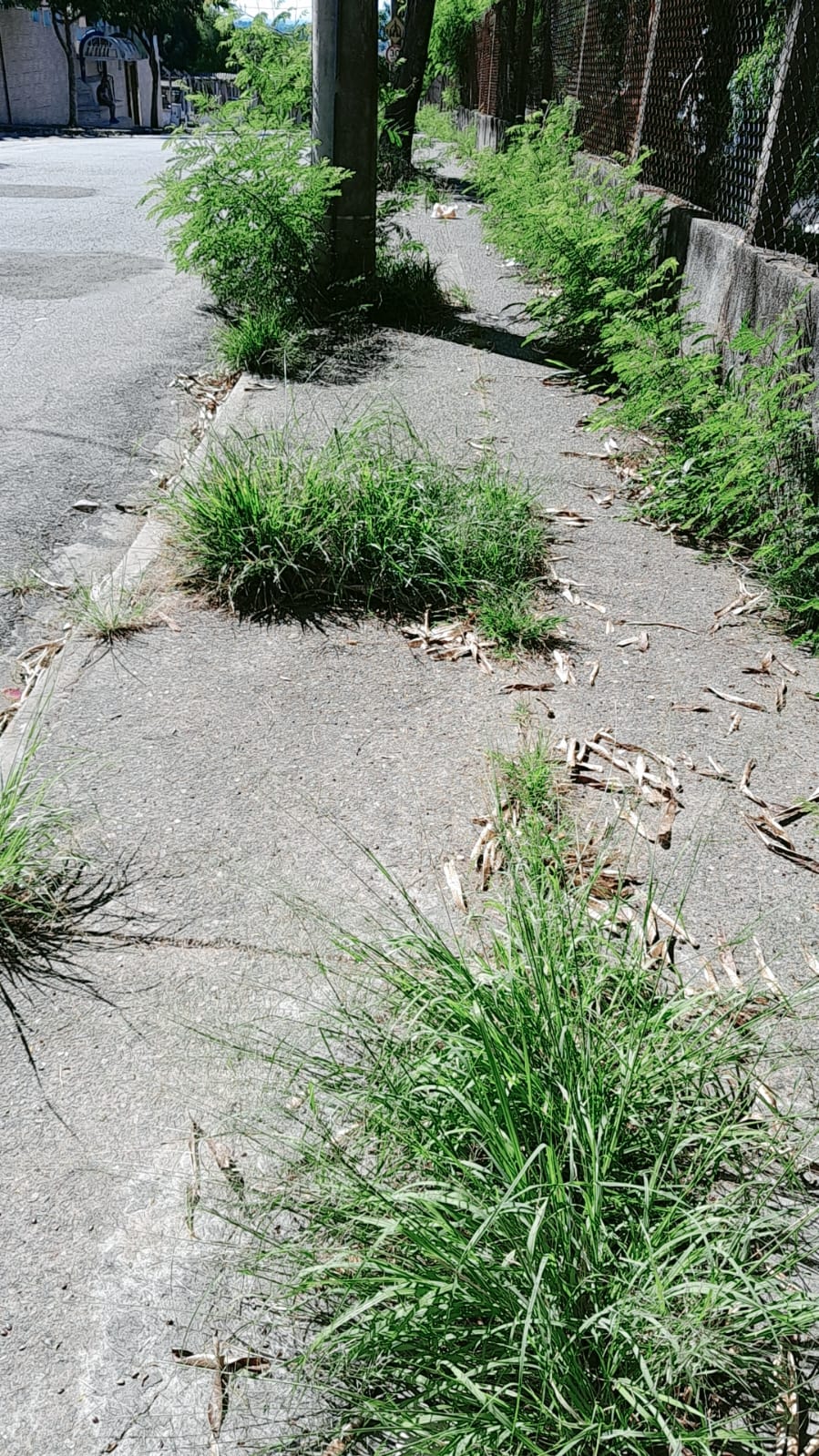 